Mae Awdurdod Parc Cenedlaethol Bannau Brycheiniog yn croesawu ac yn annog trafodaethau gyda darpar ddatblygwr a /neu dirfeddiannwr cyn cyflwyno cais cynllunio fel y gellir codi materion yn ystod camau cynnar y broses gynllunio i wella ansawdd cyffredinol y datblygiad yn y Parc Cenedlaethol. Mae'r nodyn canllaw hwn a ffioedd hefyd yn berthnasol i'r bwriad i gyflwyno ceisiadau cynllunio ôl-weithredol.Ers Ebrill 2010, mae'r Awdurdod wedi gweithredu gwasanaeth talu ffioedd am gyngor cynllunio cyn gwneud cais i gynnal a gwella'r lefelau gwasanaeth presennol ac i adennill cost y gwasanaeth. Cymeradwywyd yr adolygiad diweddaraf hwn o'r gwasanaeth gan yr Awdurdod ar 21 Mawrth 2014, a daeth yn effeithiol ar 1 Ebrill 2014.Mae'r nodyn cyngor hwn yn nodi'r hyn y bydd yr Awdurdod yn codi tâl amdano am gyngor cyn gwneud cais a'r hyn y byddwn yn ei wneud o ganlyniad, a'r wybodaeth y mae'n ofynnol i chi ei darparu.Bydd peth cyngor cynllunio cyn gwneud cais yn dal i fod ar gael yn rhad ac am ddim (ee cyngor a roddir yn y cyfarfodydd cymorthfeydd cynllunio sydd ar gael ar hyn o bryd i aelodau'r cyhoedd ar gyfer trafodaethau sy'n ymwneud â chynigion gan ddeiliaid tai) ond bydd ffi yn berthnasol i'r gweddill.Mae'r ffi am gyngor cynllunio cyn gwneud cais yn ychwanegol at y ffi cais cynllunio ffurfiol, y gellir dod o hyd i fanylion pellach amdani drwy www.beacons-npa.gov.ukRhoddir cyngor cyn gwneud cais ar sail anffurfiol heb ragfarnu gan Swyddogion Cynllunio yn seiliedig ar y wybodaeth sy’n wybyddus y pryd hwnnw. Ni fydd unrhyw gyngor a roddir yn rhwymo'r Awdurdod wrth benderfynu ar unrhyw geisiadau yn y dyfodol. Ond bydd y cyngor a ddarperir yn rhoi dealltwriaeth dda i ddarpar ddatblygwyr a thirfeddianwyr o'r materion allweddol y byddai angen ymdrin â hwy i gefnogi cais cynllunio dilynol.Os oes arnoch angen cadarnhad ffurfiol a oes angen caniatâd cynllunio ar gyfer datblygiad ai peidio, bydd angen i chi gyflwyno cais am dystysgrif datblygu cyfreithlon1.
1Mae Tystysgrif Datblygu Cyfreithlon yn fath o gais sy'n ystyried yn ffurfiol a oes angen caniatâd cynllunio ai peidio. Mae rhagor o wybodaeth ar gael ar   http://www.beacons-npa.gov.uk/the-authority/planningPAM GOFYN AM GYNGOR?Gallai proses y cais cynllunio fod yn gymhleth. Mae manteision sylweddol mewn gofyn am gyngor cyn gwneud cais fel:cael dealltwriaeth o sut y bydd ein polisïau cynllunio yn cael eu cymhwyso i'ch datblygiad.adnabod yn gynnar lle mae angen mewnbwn arbenigol, er enghraifft am adeiladau rhestredig, coed, tirwedd, sŵn, cludiant, tir halogedig, ecoleg neu archeoleg. Bydd Swyddogion Cynllunio yn cynnwys cyngor arbenigol arall os ystyrir bod hynny'n angenrheidiol ac yn briodol, er mai dim ond ar gyfer cynlluniau mwy cymhleth sy'n cynhyrchu ystod eang o faterion cynllunio ac effeithiau a allai fod yn sylweddol y mae ymagwedd o’r fath yn debygol o fod yn briodol ac yn effeithiol.  Am resymau cyfrinachedd, nodwch yn eich gohebiaeth os ydych yn cytuno i gynnwys rhanddeiliaid eraill (ee Cyfoeth Naturiol Cymru, Awdurdodau cyfansoddol) yn y broses cyn gwneud cais.cymorth wrth baratoi cynigion ar gyfer cyflwyno cais ffurfiol a fydd, ar yr amod eich bod wedi cymryd ein cyngor yn llawn, yn cael ei brosesu'n fwy effeithlon ar ôl ei gyflwyno.Gallai arwain at ostyngiad yn yr amser a dreulir gan eich cynghorwyr proffesiynol wrth lunio cynigion.efallai y bydd yn nodi bod cynnig yn gwbl annerbyniol, gan arbed y gost o gyflwyno cais ffurfiol i chisicrhau bod cais yn gyflawn ac yn gynhwysfawr ac o safon foddhaol, gan osgoi cael ei wrthod yn y cyfnod dilysu neu wrthod caniatâd yn gynnar oherwydd gwybodaeth annigonol neu anghyflawn.BETH YW'R TALIADAU?Mae'r taliadau cyn ymgeisio perthnasol wedi'u nodi yn Atodiad 1.Fodd bynnag, NI fyddwn yn codi tâl am gyngor yn yr amgylchiadau canlynol:Cyngor am Gadwraeth Adeilad Rhestredig (atgyweiriadau strwythurol brys yn unig).Cyngor cyffredinol ar sut i gyflwyno ceisiadau gan ddeiliaid tai a mân geisiadau cynllunio.Cyngor i Gynghorau Sir (oni bai bod asiant sy'n gweithio ar ran y Cyngor Sir yn gofyn am gyngor), Cynghorau Tref a Chymuned ac Elusennau Cofrestredig.Cyngor i Landlordiaid Cymdeithasol Cofrestredig (RSL) mewn perthynas â Safleoedd Eithriadau Gwledig a safleoedd eraill lle mae cynigion yn gyfan gwbl ar gyfer tai fforddiadwy (ee safleoedd nad ydynt yn cynnwys anheddau ar y farchnad agored) a lle bydd y Landlord Cymdeithasol Cofrestredig yn cadw perchnogaeth a rheolaeth ar y cynllun.PA GYNGOR FYDD YN CAEL EI DDARPARU?Bydd ein cyngor cyn gwneud cais yn rhoi'r canlynol i chi:Hanes cynllunio perthnasol y safle;Nodi polisïau cynllunio cenedlaethol a lleol perthnasol;Nodi cyfyngiadau cynllunio perthnasol ee bioamrywiaeth, perygl llifogydd, halogiad tir, coed, archeoleg ac ati - cofiwch fod cyfyngiadau ar safleoedd penodol fel presenoldeb piblinellau dan y ddaear, seilwaith cyfleustodau a chyfyngiadau cyfreithiol (ee cyfamodau a hawliau mynediad) yn gyfrifoldeb y tirfeddiannwr ac ni fyddant yn cael eu nodi gan yr Awdurdod;Gwybodaeth am rwymedigaethau cynllunio posibl a chysylltiadau perthnasol;Gwybodaeth am sefydliadau posibl eraill y dylid cysylltu â nhw am eu cyngor cyn cyflwyno cais, ee Cyfoeth Naturiol Cymru, Adran Drafnidiaeth Llywodraeth Cymru.Nodi'r wybodaeth sy'n ofynnol i fath penodol o gais gael ei ystyried yn ddilys;Canllawiau anffurfiol ar gynnwys awgrymedig cais; aChrynodeb ysgrifenedig anffurfiol a heb ragfarn o farnau gan y Swyddog Cynllunio.BETH FYDD ANGEN I CHI EI WNEUDRhaid gwneud pob ymholiad yn ysgrifenedig (trwy lythyr neu drwy e-bost) gan nodi'n glir yr hyn yr ydych yn gofyn am gyngor amdano a ble a sut yr hoffech dderbyn y cyngor hwnnw (gweler Atodiad 1). Fel lleiafswm rhaid darparu'r wybodaeth ganlynol:. Cyfeiriad llawn y safle a chynllun lleoliad (graddfa 1: 1250) gyda'r safle wedi'i amlinellu mewn coch;. Disgrifiad o'r defnydd arfaethedig, natur a graddfa'r datblygiad;. Hanes y safle megis defnyddiau blaenorol a chyfredol, caniatadau/gwrthodiadau cynllunio blaenorol, meddiannaeth;. Unrhyw gyngor yr ydych eisoes wedi'i dderbyn gan yr awdurdod priffyrdd, Cyfoeth Naturiol Cymru, Cadw ac ati..	Ffotograffau o'r safle;. Brasluniau sy'n rhoi manylion y cynnig. Cynlluniau llawr ar gyfer pob llawr o'r adeilad arfaethedig ynghyd ag o leiaf frasluniau sy'n ddigon i nodi'r dull pensaernïol cychwynnol a'r deunyddiau a gynigir. Dylai lluniadau hefyd ddangos unrhyw adeiladau cyfagos i nodi cyd-destun y cynllun;.	Y ffi briodol (gweler Atodiad 1); a,.	Chadarnhad a oes angen cyngor ysgrifenedig a /neu gyfarfod.Gyda chynigion datblygu mwy cymhleth, efallai y bydd angen cynnwys datganiad dylunio a mynediad cychwynnol, asesiadau ecolegol, tirwedd, halogiad, llifogydd a thrafnidiaeth, yn dibynnu ar leoliad, natur a chymhlethdod y datblygiad. Yn achos ymholiadau am Anheddau Mentrau Gwledig, byddai angen Arfarniad Anheddau Mentrau Gwledig2 drafft.Os ystyrir bod eich ymholiad yn syml iawn gan yr Adran Gynllunio a /neu ei fod yn un lle mae cyngor am ddim ar gael, gallwch gysylltu â'r Adran Gynllunio trwy e-bost yn planning.enquiries@beacons-npa.gov.uk. 2 Gweler rhagor o wybodaeth am geisiadau Anheddau Mentrau Gwledig yn Nodyn Cyngor Technegol 6: Cynllunio ar gyfer cymunedau gwledig cynaliadwy sydd ar gael trwy   www.cymru.gov.ukBETH Y BYDDWN NI YN EI WNEUDAr ôl derbyn eich ymholiad cychwynnol byddwn yn gwirio bod y ffi briodol wedi'i thalu ac a yw'r holl wybodaeth angenrheidiol wedi'i chyflwyno. Os ddim, byddwn yn ysgrifennu atoch o fewn 5 diwrnod gwaith yn cadarnhau na fyddwn yn bwrw ymlaen â'ch ymholiad, nac yn cytuno i gyfarfod, nes bod yr holl wybodaeth berthnasol wedi’i chyflwyno a'r ffi briodol wedi cael ei thalu.Os talwyd y ffi a bod yr holl wybodaeth berthnasol wedi’i chyflwyno, yna bydd y Prif Swyddog Cynllunio yn dyrannu'ch ymholiad i'r swyddog cynllunio mwyaf priodol (y 'Swyddog Achos'). Ystyrir mai dyddiad derbyn yr holl wybodaeth berthnasol a dyddiad talu’r ffi fydd y dyddiad dilys.Anfonir cydnabyddiaeth o fewn 5 diwrnod gwaith i dderbyn ymholiad dilys yn yr Adran Gynllunio.  Bydd y gydnabyddiaeth yn gweithredu fel derbynneb am unrhyw ffi a dalwyd, yn cadarnhau manylion y Swyddog Achos a’r cyfeirnod cyn ymgeisio perthnasol a'r dyddiad targed y bydd y Swyddog Achos yn anelu at ei roi gydag ateb ysgrifenedig i chi neu gadarnhad o gyfarfod fel y nodir yn Atodiad 1.Os yw'n ymddangos, am unrhyw reswm na fydd yn bosibl bodloni'r amser ymateb targed, bydd y Swyddog Achos yn cysylltu â chi i ofyn am gytundeb ar estyniad cyn gynted ā phosib. Bydd yr ateb ysgrifenedig a /neu gyfarfod  yn cynnwys y gwasanaeth am y tâl safonol. Bydd ymholiadau pellach yn denu ffioedd ychwanegol fel y nodir yn Atodiad 1.Bydd yr ymateb ysgrifenedig yn cael ei wirio gan Brif Swyddog Cynllunio a bydd yn amlinellu'r prif faterion cynllunio perthnasol, a chyfyngiadau a gofynion eraill.Mae gan y Prif Swyddogion Cynllunio yr hawl i wrthod cais am gyngor cyn ymgeisio lle nad yw'n cael ei ystyried yn briodol nac yn angenrheidiol neu lle na ddarparwyd digon o wybodaeth. Ni chodir tâl yn yr achosion hyn.CYFARFODYDDOs gofynnir am gyfarfod, bydd yr ymchwiliad yn cael ei wirio i weld a yw'r lefel briodol o wybodaeth a'r ffi briodol wedi'u cyflwyno fel y nodir uchod a bydd y Swyddog Achos yn cysylltu â chi i drefnu dyddiad addas am gyfarfod o fewn yr amserlenni uchod.Bydd presenoldeb swyddogion eraill yn y cyfarfod, yn cynnwys ymgynghorwyr arbenigol, yn ôl disgresiwn y Swyddog Achos.Os ydych wedi gofyn am ymateb ysgrifenedig sy'n crynhoi'r materion a drafodwyd yn y cyfarfod, bydd y Swyddog Achos yn anelu at ddarparu hyn o fewn yr amserlenni a nodir yn Atodiad 1 neu unrhyw amserlen arall fel y cytunwyd yn y cyfarfod.SYLWCHNid yw unrhyw gyngor a roddir gan swyddogion yr Awdurdod ar gyfer ymholiadau cyn ymgeisio yn rhagdybio unrhyw benderfyniad ffurfiol gan yr Awdurdod Cynllunio Lleol. Rhoddir unrhyw farn heb ragfarn i ystyriaeth ffurfiol o unrhyw gais cynllunio.Dim ond ar ôl i'r Awdurdod ymgynghori â phobl leol, ymgynghoreion statudol ac unrhyw bartïon eraill â diddordeb y gellir gwneud y penderfyniad terfynol ar unrhyw gais y gallwch chi ei wneud wedyn. Bydd y penderfyniad terfynol ar gais yn cael ei wneud gan y Pwyllgor Cynllunio a Hawliau Tramwy neu o dan bwerau dirprwyedig yn unol â Chynllun Dirprwyo a gymeradwywyd yr Awdurdod a bydd yn seiliedig ar yr holl wybodaeth sydd ar gael ar yr adeg honno. Felly, dylech fod yn ymwybodol na all Swyddogion warantu'r penderfyniad ffurfiol terfynol a wneir ar eich cais/ceisiadau.Bydd unrhyw gyngor cyn gwneud cais a ddarperir yn cael ei ystyried yn ofalus wrth ddod i benderfyniad neu argymhelliad ar gais dilynol, yn ddarostyngedig i’r amod y gallai amgylchiadau a gwybodaeth newid neu ddod i'r amlwg a allai newid y sefyllfa honno. Oherwydd newidiadau mewn polisïau cynllunio, deddfwriaeth a chyfraith achosion, gallai perthnasedd y cyngor cyn ymgeisio leihau dros amser.Gallai gwybodaeth sy'n gysylltiedig â thrafodaethau cyn ymgeisio fod yn destun ceisiadau dan Ddeddf Rhyddid Gwybodaeth 2000 a Rheoliadau Gwybodaeth Amgylcheddol 2004 er bod rhai eithriadau o'r angen i ddatgelu gwybodaeth sy'n fasnachol sensitif yn berthnasol. Mewn achosion lle mae darpar ymgeiswyr yn ystyried bod gwybodaeth benodol wedi'i heithrio dylid darparu’r cyfiawnhad dros eu sefyllfa i'r awdurdod cynllunio lleol.MANYLION CYSWLLT DEFNYDDIOL A DOLENNAU GWEATODIAD 1: RHESTR TALU CYN CYFLWYNO CAIS (gan gynnwys TAW)3 os yn ôl disgresiwn y Swyddog Cynllunio y tybir bod ymweliad safle yn angenrheidiol er mwyn darparu ymateb, bydd tâl ychwanegol o £60 yn cael ei godi.4 Os nad yw’r rhifau’n hysbys, byddai ffi yn cael ei gyfrifo yn seiliedig ar arwynebedd y safle a dwysedd o 30dph (anheddau yrDULLIAU TALUDrwy Gerdyn - gallwch naill ai dalu trwy gerdyn yn Swyddfeydd yr Awdurdod yn Aberhonddu neu dros y ffôn drwy'r Adran Gynllunio. Ffôn: 01874 620431.Drwy drosglwyddiad BACS - BANC a CHANGEN: Barclays, Banc Busnes Aberhonddu, 9 The Bulwark, Aberhonddu, LD3 7WSCYFRIF: Awdurdod Parc Cenedlaethol Bannau Brycheiniog, Rhif 30387819 COD DIDOLI: 20 01 43 (Cyfeiriwch eich taliadau ar-lein yn unol â hynny)Drwy Siec - gwnewch bob siec yn daladwy i Awdurdod Parc Cenedlaethol Bannau Brycheiniog, ac os anfonir hi ar wahân i'r ohebiaeth ysgrifenedig, anfonwch lythyr eglurhaol yn nodi eich enw, cyfeiriad a chyfeiriad y safle datblygu y mae'r ffi yn ymwneud ag ef a/neu’r Cyfeirnod Cynllunio.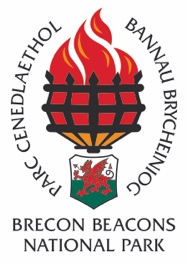 TALIADAU AM GYNGOR CYNLLUNIO CYN YMGEISIO Nodyn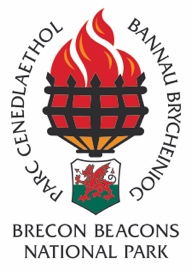 TALIADAU AM GYNGOR CYNLLUNIO CYN YMGEISIO Nodyn 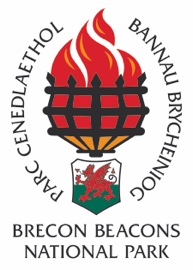 TALIADAU AM GYNGOR CYNLLUNIO CYN YMGEISIO Nodyn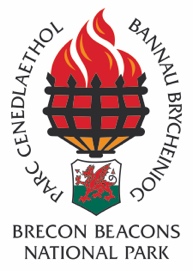 TALIADAU AM GYNGOR CYNLLUNIO CYN YMGEISIO Nodyn TALIADAU AM GYNGOR CYNLLUNIO CYN YMGEISIO Nodyn TALIADAU AM GYNGOR CYNLLUNIO CYN YMGEISIO Nodyn Adran GynllunioAwdurdod Parc Cenedlaethol Bannau BrycheiniogPlas y FfynnonFfordd CambrianAberhondduLD3 7HPFfôn: 01874 620431planning.enquiries@beacons-npa.gov.ukwww.beacons-npa.gov.ukPorth Cynllunio                -   www.planningportal.gov.uk <http://www.planningportal.gov.uk>   - gwnewch yn sicr eich bod yn edrych ar fersiwn Cymru'r porth cynllunio (a nodir ar gornel dde uchaf y wefan).Tudalen gwe Llywodraeth Cymru / Cynllunio - http://wales.gov.uk/topics/planning/?lang=cy CynnigCyngor Ysgrifenedig yn unig3Cyfarfod Safle neu Swyddfa yn unigCyngor Ysgrifenedig a ChyfarfodCyfarfodydd Ychwanegol (fesul cyfarfod ychwanegol)Cyngor Ysgrifenedig Ychwanegol (fesul llythyr /e-bost ychwanegol)Ymateb Targed - o ddyddiad yr ymholiad dilysCategori A: Mân ymholiadau (gan gynnwys cyngor arbenigol lle bo'n berthnasol)Categori A: Mân ymholiadau (gan gynnwys cyngor arbenigol lle bo'n berthnasol)Categori A: Mân ymholiadau (gan gynnwys cyngor arbenigol lle bo'n berthnasol)Categori A: Mân ymholiadau (gan gynnwys cyngor arbenigol lle bo'n berthnasol)Categori A: Mân ymholiadau (gan gynnwys cyngor arbenigol lle bo'n berthnasol)Categori A: Mân ymholiadau (gan gynnwys cyngor arbenigol lle bo'n berthnasol)Categori A: Mân ymholiadau (gan gynnwys cyngor arbenigol lle bo'n berthnasol)Chwiliadau hanes cynllunioYmholiadau dileu hawliau PDYmholiadau deiliaid tai gan asiantau /penseiriYmholiadau ynglŷn â chydymffurfio gydag amodau /hysbysiadau gorfodaethYmholiadau am waith i goed gwarchodedigMân ymholiadau am ddatblygiad amaethyddol a choedwigaethDatblygiad masnachol (defnyddiau A1, A2, A3, B1, B2 a B8) datblygiad arall neu ddatblygiad defnydd cymysg hyd at 40m sgwâr (arwynebedd llawr gros)£60£60£120£60£3020 diwrnod gwaithCategori B: Datblygiadau Preswyl, Masnachol a Defnydd CymysgCategori B: Datblygiadau Preswyl, Masnachol a Defnydd CymysgCategori B: Datblygiadau Preswyl, Masnachol a Defnydd CymysgCategori B: Datblygiadau Preswyl, Masnachol a Defnydd CymysgCategori B: Datblygiadau Preswyl, Masnachol a Defnydd CymysgCategori B: Datblygiadau Preswyl, Masnachol a Defnydd CymysgCategori B: Datblygiadau Preswyl, Masnachol a Defnydd CymysgCategori B, Lefel 1 (gan gynnwys cyngor arbenigol lle bo hynny'n berthnasol)Categori B, Lefel 1 (gan gynnwys cyngor arbenigol lle bo hynny'n berthnasol)Categori B, Lefel 1 (gan gynnwys cyngor arbenigol lle bo hynny'n berthnasol)Categori B, Lefel 1 (gan gynnwys cyngor arbenigol lle bo hynny'n berthnasol)Categori B, Lefel 1 (gan gynnwys cyngor arbenigol lle bo hynny'n berthnasol)Categori B, Lefel 1 (gan gynnwys cyngor arbenigol lle bo hynny'n berthnasol)Categori B, Lefel 1 (gan gynnwys cyngor arbenigol lle bo hynny'n berthnasol)CynnigCyngor Ysgrifenedig yn unig3Cyfarfod Safle neu Swyddfa yn unigCyngor Ysgrifenedig a ChyfarfodCyfarfodydd Ychwanegol (fesul cyfarfod ychwanegol)Cyngor Ysgrifenedig Ychwanegol (fesul llythyr /e-bost ychwanegol)Ymateb Targed - o ddyddiad yr ymholiad dilys1 annedd gan gynnwys trosi ysguboriau (ac eithrio gweithwyr amaethyddol25 diwrnod gwaithamaethyddol / anheddau mentrau gwledig - gweler isod)£180£60£240£60£60gwaithCategori B, Lefel 2 (gan gynnwys cyngor arbenigol lle bo hynny'n berthnasol)Categori B, Lefel 2 (gan gynnwys cyngor arbenigol lle bo hynny'n berthnasol)Categori B, Lefel 2 (gan gynnwys cyngor arbenigol lle bo hynny'n berthnasol)Categori B, Lefel 2 (gan gynnwys cyngor arbenigol lle bo hynny'n berthnasol)Categori B, Lefel 2 (gan gynnwys cyngor arbenigol lle bo hynny'n berthnasol)Categori B, Lefel 2 (gan gynnwys cyngor arbenigol lle bo hynny'n berthnasol)Categori B, Lefel 2 (gan gynnwys cyngor arbenigol lle bo hynny'n berthnasol)2 - 4 annedd gan gynnwys trosi ysguboriau (ac eithrio gweithwyr amaethyddol /anheddau mentrau gwledig - gweler isod)25 diwrnod gwaithDatblygiad masnachol (defnyddiau A1, A2, A3, B1, B2 a B8) rhwng 41m sgwâr a 150m sgwâr (arwynebedd llawr gros)£240£90£330£60£60gwaithDatblygiad arall neu ddefnydd cymysgar raddfa debygCategori B, Lefel 3 (gan gynnwys cyngor arbenigol lle bo hynny'n berthnasol)Categori B, Lefel 3 (gan gynnwys cyngor arbenigol lle bo hynny'n berthnasol)Categori B, Lefel 3 (gan gynnwys cyngor arbenigol lle bo hynny'n berthnasol)Categori B, Lefel 3 (gan gynnwys cyngor arbenigol lle bo hynny'n berthnasol)Categori B, Lefel 3 (gan gynnwys cyngor arbenigol lle bo hynny'n berthnasol)Categori B, Lefel 3 (gan gynnwys cyngor arbenigol lle bo hynny'n berthnasol)Categori B, Lefel 3 (gan gynnwys cyngor arbenigol lle bo hynny'n berthnasol)5 - 9 annedd4Datblygiad masnachol (defnyddiau A1, A2, A3, B1, B2 a B8)25 diwrnod gwaith151m sgwâr - 500m sgwâr (arwynebedd llawr gros)£600£150£750£60£90gwaithDatblygiad arall neu ddefnydd cymysgar raddfa debygCynnigCyngor Ysgrifenedig yn unig3Cyfarfod Safle neu Swyddfa yn unigCyngor Ysgrifenedig a ChyfarfodCyfarfodydd Ychwanegol (fesul cyfarfod ychwanegol)Cyngor Ysgrifenedig Ychwanegol (fesul llythyr / e-bost ychwanegol)Ymateb Targed - o ddyddiad yr ymholiad dilysCategori B, Lefel 4 (gan gynnwys cyngor arbenigol lle bo'n berthnasol)Categori B, Lefel 4 (gan gynnwys cyngor arbenigol lle bo'n berthnasol)Categori B, Lefel 4 (gan gynnwys cyngor arbenigol lle bo'n berthnasol)Categori B, Lefel 4 (gan gynnwys cyngor arbenigol lle bo'n berthnasol)Categori B, Lefel 4 (gan gynnwys cyngor arbenigol lle bo'n berthnasol)Categori B, Lefel 4 (gan gynnwys cyngor arbenigol lle bo'n berthnasol)Categori B, Lefel 4 (gan gynnwys cyngor arbenigol lle bo'n berthnasol)10 - 25 o anheddau2Datblygiad masnachol (defnyddiau A1, A2, A3, B1, B2 a B8) 501m.sg - 750m sgwâr (arwynebedd llawr gros)Datblygiad arall neu ddefnydd cymysgar raddfa debyg£1200£600£1800£90£12025 diwrnod gwaithCategori B, Lefel 5 (gan gynnwys cyngor arbenigol lle bo hynny'n berthnasol)Categori B, Lefel 5 (gan gynnwys cyngor arbenigol lle bo hynny'n berthnasol)Categori B, Lefel 5 (gan gynnwys cyngor arbenigol lle bo hynny'n berthnasol)Categori B, Lefel 5 (gan gynnwys cyngor arbenigol lle bo hynny'n berthnasol)Categori B, Lefel 5 (gan gynnwys cyngor arbenigol lle bo hynny'n berthnasol)Categori B, Lefel 5 (gan gynnwys cyngor arbenigol lle bo hynny'n berthnasol)Categori B, Lefel 5 (gan gynnwys cyngor arbenigol lle bo hynny'n berthnasol)26 - 50 o anheddau2Datblygiad masnachol (defnyddiau A1, A2, A3, B1, B2 a B8) 751m.sg - 1500m sgwâr (arwynebedd llawr gros)Datblygiad arall neu ddefnydd cymysgar raddfa debyg£1800£600£2400£120£18030 diwrnod gwaithCategori B, Lefel 6 (gan gynnwys cyngor arbenigol lle bo hynny'n berthnasol)Categori B, Lefel 6 (gan gynnwys cyngor arbenigol lle bo hynny'n berthnasol)Categori B, Lefel 6 (gan gynnwys cyngor arbenigol lle bo hynny'n berthnasol)Categori B, Lefel 6 (gan gynnwys cyngor arbenigol lle bo hynny'n berthnasol)Categori B, Lefel 6 (gan gynnwys cyngor arbenigol lle bo hynny'n berthnasol)Categori B, Lefel 6 (gan gynnwys cyngor arbenigol lle bo hynny'n berthnasol)Categori B, Lefel 6 (gan gynnwys cyngor arbenigol lle bo hynny'n berthnasol)51+ o anheddau2Datblygiad masnachol (defnyddiau A1, A2, A3, B1, B2 a B8) 1501m sgwâr+ (arwynebedd llawr gros)Datblygiad arall neu ddefnydd cymysgar raddfa debyg£3000£1200£4200£180£24030 diwrnod gwaithCategori C: Datblygiadau eraill (gan gynnwys cyngor arbenigol lle bo'n berthnasol)Categori C: Datblygiadau eraill (gan gynnwys cyngor arbenigol lle bo'n berthnasol)Categori C: Datblygiadau eraill (gan gynnwys cyngor arbenigol lle bo'n berthnasol)Categori C: Datblygiadau eraill (gan gynnwys cyngor arbenigol lle bo'n berthnasol)Categori C: Datblygiadau eraill (gan gynnwys cyngor arbenigol lle bo'n berthnasol)Categori C: Datblygiadau eraill (gan gynnwys cyngor arbenigol lle bo'n berthnasol)Categori C: Datblygiadau eraill (gan gynnwys cyngor arbenigol lle bo'n berthnasol)CynnigCyngor Ysgrifenedig yn unig3Cyfarfod Safle neu Swyddfa yn unigCyngor Ysgrifenedig a ChyfarfodCyfarfodydd Ychwanegol (fesul cyfarfod ychwanegol)Cyngor Ysgrifenedig Ychwanegol (fesul llythyr /e-bost ychwanegol)Ymateb Targed - o ddyddiad yr ymholiad dilysYmholiadau am Ganiatâd Hysbysebu£60£60£120£60£3020 diwrnod gwaithNid yw datblygiadau telathrebu yn ddatblygiad a ganiateir£180£90£270£90£6020 diwrnod gwaithDatblygiadau ynni adnewyddadwy ee cynlluniau hydro, ffermydd solar, tyrbinau gwynt, Treulwyr Anaerobig (gyda chynigion cymhleth£300£120£420£90£6025 diwrnod gwaithefallai y bydd ffi ychwanegol,£300£120£420£90£6025 diwrnod gwaithi'w gadarnhau gan y £300£120£420£90£6025 diwrnod gwaithSwyddog Achos)£300£120£420£90£6025 diwrnod gwaith£300£120£420£90£6025 diwrnod gwaithCyngor cyn gwneud cais am ddatblygiadau mawr y tu allan i'r Parc Cenedlaethol£300£120£420£90£9020 diwrnod gwaithAnheddau Mentrau Gwledig£240£60£300£60£6025 diwrnod gwaithCategori D: Cyngor Arbenigol yn unigCategori D: Cyngor Arbenigol yn unigCategori D: Cyngor Arbenigol yn unigCategori D: Cyngor Arbenigol yn unigCategori D: Cyngor Arbenigol yn unigCategori D: Cyngor Arbenigol yn unigCategori D: Cyngor Arbenigol yn unigGwaith i adeiladau rhestredig£36 yr awr (rhoddir amcangyfrif o'r ffi ar ôl derbyn gwybodaeth, ni fydd unrhyw waith yn cael ei wneud cyn i'r ffi gael ei dderbyn )£36 yr awr (rhoddir amcangyfrif o'r ffi ar ôl derbyn gwybodaeth, ni fydd unrhyw waith yn cael ei wneud cyn i'r ffi gael ei dderbyn )£36 yr awr (rhoddir amcangyfrif o'r ffi ar ôl derbyn gwybodaeth, ni fydd unrhyw waith yn cael ei wneud cyn i'r ffi gael ei dderbyn )£36 yr awr (rhoddir amcangyfrif o'r ffi ar ôl derbyn gwybodaeth, ni fydd unrhyw waith yn cael ei wneud cyn i'r ffi gael ei dderbyn )£36 yr awr (rhoddir amcangyfrif o'r ffi ar ôl derbyn gwybodaeth, ni fydd unrhyw waith yn cael ei wneud cyn i'r ffi gael ei dderbyn )25 diwrnod gwaithCyngor ecolegol£36 yr awr (rhoddir amcangyfrif o'r ffi ar ôl derbyn gwybodaeth, ni fydd unrhyw waith yn cael ei wneud cyn i'r ffi gael ei dderbyn )£36 yr awr (rhoddir amcangyfrif o'r ffi ar ôl derbyn gwybodaeth, ni fydd unrhyw waith yn cael ei wneud cyn i'r ffi gael ei dderbyn )£36 yr awr (rhoddir amcangyfrif o'r ffi ar ôl derbyn gwybodaeth, ni fydd unrhyw waith yn cael ei wneud cyn i'r ffi gael ei dderbyn )£36 yr awr (rhoddir amcangyfrif o'r ffi ar ôl derbyn gwybodaeth, ni fydd unrhyw waith yn cael ei wneud cyn i'r ffi gael ei dderbyn )£36 yr awr (rhoddir amcangyfrif o'r ffi ar ôl derbyn gwybodaeth, ni fydd unrhyw waith yn cael ei wneud cyn i'r ffi gael ei dderbyn )25 diwrnod gwaithCyngor archeolegol£36 yr awr (rhoddir amcangyfrif o'r ffi ar ôl derbyn gwybodaeth, ni fydd unrhyw waith yn cael ei wneud cyn i'r ffi gael ei dderbyn )£36 yr awr (rhoddir amcangyfrif o'r ffi ar ôl derbyn gwybodaeth, ni fydd unrhyw waith yn cael ei wneud cyn i'r ffi gael ei dderbyn )£36 yr awr (rhoddir amcangyfrif o'r ffi ar ôl derbyn gwybodaeth, ni fydd unrhyw waith yn cael ei wneud cyn i'r ffi gael ei dderbyn )£36 yr awr (rhoddir amcangyfrif o'r ffi ar ôl derbyn gwybodaeth, ni fydd unrhyw waith yn cael ei wneud cyn i'r ffi gael ei dderbyn )£36 yr awr (rhoddir amcangyfrif o'r ffi ar ôl derbyn gwybodaeth, ni fydd unrhyw waith yn cael ei wneud cyn i'r ffi gael ei dderbyn )25 diwrnod gwaith